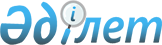 О приостановлении действия решения Аягозского районного маслихата от 09 февраля 2018 года № 19/136-VI "Об утверждении норм образованияи накопления коммунальных отходов по Аягозскому району"
					
			Утративший силу
			
			
		
					Решение Аягозского районного маслихата Восточно-Казахстанской области от 24 января 2019 года № 34/229-VI. Зарегистрировано Управлением юстиции Аягозского района Департамента юстиции Восточно-Казахстанской области 4 февраля 2019 года № 5-6-193. Утратило силу решением Аягозского районного маслихата Восточно-Казахстанской области от 14 мая 2019 года № 37/252-VI
      Сноска. Утратило силу решением Аягозского районного маслихата Восточно-Казахстанской области от 14.05.2019 № 37/252-VI (вводится в действие по истечении десяти календарных дней после дня его первого официального опубликования).

      Примечание РЦПИ.

      В тексте документа сохранена пунктуация и орфография оригинала.
      В соответствии с подпунктом 15) пункта 1 статьи 6 и пунктом 4 статьи 7 Закона Республики Казахстан от 23 января 2001 года № "О местном государственном управлении и самоуправлении в Республике Казахстан", статьей 46 Закона Республики Казахстан от 6 апреля 2016 года "О правовых актах", приказом Министра энергетики Республики Казахстан от 15 октября 2018 года № 409 "О внесении изменений в приказ Министра энергетики Республики Казахстан от 25 ноября 2014 года № 145 "Об утверждении Типовых правил расчета норм образования и накопления коммунальных отходов" (зарегистрировано в Реестре государственной регистрации нормативных правовых актов за номером 17634) Аягозский районный маслихат РЕШИЛ:
      1. В связи с внесением изменений в правила расчета норм образования и накопления коммунальных отходов, приостановить действие решения Аягозского районного маслихата от 09 февраля 2018 года № 19/136-VI "Об утверждении норм образования и накопления коммунальных отходов по Аягозскому району" (зарегистрировано в Реестре государственной регистрации нормативных правовых актов за номером 5491, опубликовано в Эталонном контрольном банке нормативных правовых актов Республики Казахстан в электронном виде 27 февраля 2018 года, газете "Аягөз жаңалықтары" от 03 марта 2018 года) до приведения его в соответствие с действующим законодательством Республики Казахстан и принятия решения на сессии Аягозского районного маслихата.
      2. Настоящее решение вводится в действие по истечении десяти календарных дней после дня его первого официального опубликования.
					© 2012. РГП на ПХВ «Институт законодательства и правовой информации Республики Казахстан» Министерства юстиции Республики Казахстан
				
      Председатель сессии

Л. Молдашева

      Секретарь Аягозского

      районного маслихата

С. Искаков
